Förslag till föredragningslista vid årsmöte för Swedish Stokies den 24 september 2016 på Dovas restaurang och pub, St Eriksgatan 53, Stockholm
 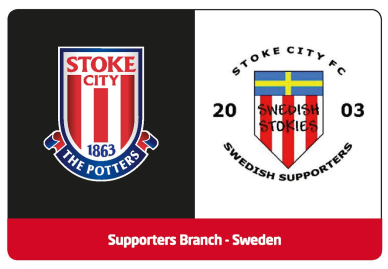 1. Mötets öppnande2. Fråga om mötet har utlysts på rätt sätt3. Fastställande av föredragningslistan4. Val av ordförande och sekreterare för mötet5. Val av en protokolljusterare, som jämte ordföranden skall justera protokollet, samt vid behov rösträknare6. Styrelsens verksamhetsberättelse för det senaste verksamhetsåret7. Styrelsens förvaltningsberättelse för det senaste räkenskapsåret8. Revisors berättelse över styrelsens förvaltning under det senaste verksamhets- och räkenskapsåret9. Fråga om ansvarsfrihet för styrelsen för den tid som revisionen avser10. Fastställande av medlemsavgifter11. Val av
a) ordinarie ledamöter i styrelsen för en tid om två år
b) två suppleanter i styrelsen för en tid av ett år
c) en revisor jämte suppleant för en tid av ett år
d) två ledamöter i valberedningen för en tid av ett år, av vilka en skall utses som ordförande12. Behandling av styrelsens förslag och i rätt tid inkomna motioner13. Övriga frågor14. Mötet avslutas